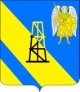 АДМИНИСТРАЦИЯ КИЕВСКОГО СЕЛЬСКОГО ПОСЕЛЕНИЯКРЫМСКОГО РАЙОНАПОСТАНОВЛЕНИЕот 27.07.2017г.									№ 106село КиевскоеОб оценке бюджетной и социальной эффективности предоставляемых (планируемых к предоставлению) налоговых льгот по местным налогам, подлежащим зачислению в бюджет Киевского сельского поселения Крымского районаВ целях обеспечения результативности налоговых льгот и их соответствия общественным интересам, сокращения потерь местного бюджета, связанных с предоставлением налоговых льгот, постановляю:1. Утвердить прилагаемый Порядок оценки бюджетной и социальной эффективности предоставляемых (планируемых к предоставлению) налоговых льгот по местным налогам, подлежащим зачислению в бюджет Киевского сельского поселения Крымского района.2. Определить органом, уполномоченным проводить оценку бюджетной и социальной эффективности предоставляемых (планируемых к предоставлению) налоговых льгот по местным налогам, подлежащим зачислению в бюджет Киевского сельского поселения Крымского района – администрацию Киевского сельского поселения Крымского района.3. Рекомендовать налогоплательщикам – юридическим лицам и индивидуальным предпринимателям, получающим налоговые льготы по местным налогам и (или) претендующим на их получение, ежегодно в срок до 1 июня представлять в администрацию Киевского сельского поселения Крымского района информацию согласно приложению 1 к Порядку оценки бюджетной и социальной эффективности предоставляемых (планируемых к предоставлению) налоговых льгот по местным налогам, подлежащим зачислению в бюджет Киевского сельского поселения Крымского района.4. Постановление администрации Киевского сельского поселения Крымского района от 25 августа 2011 года №168 «О проведении администрацией Киевского сельского поселения Крымского района оценки эффективности предоставленных (планируемых к предоставлению) налоговых льгот» считать утратившим силу.5. Постановление вступает в силу со дня его официального обнародования.Глава Киевского сельского поселения Крымского района 							Б.С.ШатунПРИЛОЖЕНИЕк постановлению администрацииКиевского сельского поселения Крымского районаот 27.07.2017г.  № 106Порядокоценки бюджетной и социальной эффективности предоставляемых (планируемых к предоставлению) налоговых льгот по местным налогам, подлежащим зачислению в бюджет Киевского сельского поселения Крымского районаРаздел I. Общие положения1. Настоящий Порядок проведения оценки бюджетной и социальной эффективности предоставляемых (планируемых к предоставлению) налоговых льгот по местным налогам, подлежащим зачислению в бюджет Киевского сельского поселения Крымского района (далее - Порядок) определяет процедуру проведения оценки бюджетной и социальной эффективности налоговых льгот по местным налогам, установленным Советом Киевского сельского поселения Крымского района, и применяется в целях оптимизации количества налоговых льгот, обоснованности их предоставления, сокращения необоснованных потерь местного бюджета.2. В настоящем Порядке используются следующие основные понятия и термины:оценка бюджетной и социальной эффективности - процедура сопоставления результатов предоставления (планируемого предоставления) налоговых льгот с использованием показателей бюджетной и социальной эффективности и качественных характеристик социальной значимости по каждой категории налогоплательщиков;бюджетная эффективность - влияние налоговой льготы на формирование доходов местного бюджета в результате использования налогоплательщиками соответствующей налоговой льготы;социальная эффективность - последствия налоговой льготы, выраженные через социальную значимость деятельности налогоплательщика для общества в целом (создание благоприятных условий развития инфраструктуры социальной сферы и повышение социальной защищенности населения муниципального образования, создание новых рабочих мест, улучшение условий труда и прочее).Иные понятия и термины используются в значениях, определенных Налоговым кодексом Российской Федерации и Бюджетным кодексом Российской Федерации.3. Объектами оценки бюджетной и социальной эффективности предоставляемых (планируемых к предоставлению) налоговых льгот по местным налогам (далее – оценка эффективности налоговых льгот) являются налоговые льготы по их видам и категориям налогоплательщиков.4. По налогоплательщикам - физическим лицам, не являющимися индивидуальными предпринимателями, бюджетная эффективность предоставляемых (планируемых к предоставлению) им налоговых льгот по местным налогам не определяется, а социальная эффективность принимается равной размеру предоставляемых (планируемых к предоставлению) налоговых льгот по местным налогам.5. Оценка эффективности налоговых льгот производится по двум направлениям:- оценка эффективности при внесении предложений о предоставлении налоговых льгот по местным налогам;- оценка эффективности предоставляемых налоговых льгот по местным налогам.6. Оценка эффективности налоговых льгот производится  администрацией Киевского сельского поселения Крымского района (далее - Уполномоченный орган) ежегодно в следующие сроки:- по планируемым к предоставлению налоговым льготам по местным налогам – в течение месяца со дня поступления предложений о предоставлении налоговых льгот по местным налогам. К рассмотрению принимаются предложения, поступившие в Уполномоченный орган в срок до 1 июня года, предшествующего году начала действия налоговой льготы;- по предоставляемым налоговым льготам по местным налогам по состоянию на конец отчетного года – в срок до 1 июля года, следующего за отчетным годом.Раздел II. Порядок оценки эффективности налоговых льгот7. Оценка эффективности налоговых льгот производится Уполномоченным органом в разрезе отдельных видов местных налогов, в отношении каждой из предоставляемых (планируемых к предоставлению) налоговых льгот по местным налогам (далее – предоставляемые налоговые льготы) и по каждой категории их получателей на основе информации, представленной получателем налоговых льгот или претендующим на их получение, согласно приложению 1 к настоящему Порядку, а также данных налоговой, финансовой, статистической отчетности.8. Оценка эффективности налоговых льгот производится в три этапа.9. На первом этапе определяются потери бюджета Киевского сельского поселения Крымского района – суммы недополученных (выпадающих) доходов бюджета в результате предоставления налоговых льгот. Оценка потерь бюджета Киевского сельского поселения Крымского района, обусловленная предоставлением налоговых льгот, осуществляется по форме согласно приложению 2 к настоящему Порядку.Оценка потерь производится по следующим формулам:- в случае если предоставление налоговой льготы заключается в уменьшении ставки налога:ПБ = (НБ x СН) - (НБ x СНл), где:ПБ - сумма потерь бюджета Киевского сельского поселения Крымского района, обусловленная предоставлением налоговой льготы;НБ - налогооблагаемая база;СН - ставка местного налога, установленная в соответствии с законодательством Российской Федерации о налогах и сборах;СНл - ставка местного налога, применяемая с учетом предоставления налоговой льготы;-  в случае если предоставление налоговой льготы заключается в уменьшении налогооблагаемой базы:ПБ = (НБ x СН) - (НБл x СН), где:ПБ - сумма потерь бюджета Киевского сельского поселения Крымского района,  обусловленная предоставлением  налоговой льготы;НБ - налогооблагаемая база;НБл - налогооблагаемая база, уменьшенная в результате предоставления налоговой льготы;СН - ставка местного налога, установленная в соответствии с законодательством Российской Федерации.10. На втором этапе определяется бюджетная и социальная эффективность предоставляемых налоговых льгот:- бюджетная эффективность предоставляемых налоговых льгот рассчитывается по формуле:Эб = НП + СР, где:Эб - сумма бюджетной эффективности предоставляемых налоговых льгот за отчетный (планируемый) период;НП - объем прироста налоговых поступлений в бюджет Киевского сельского поселения Крымского района за отчетный (планируемый) период;СР - снижение расходов бюджета Киевского сельского поселения Крымского района на прямое финансирование выполнения отдельными категориями налогоплательщиков социальных задач за отчетный (планируемый) период;- социальная эффективность предоставляемых налоговых льгот определяется по формуле:Эс = СЭ, где:Эс - сумма социальной эффективности предоставляемых налоговых льгот за отчетный (планируемый) период;СЭ - суммарный эффект (в денежном выражении), полученный населением в результате введения налоговой льготы по местному налогу (создание благоприятных условий развития инфраструктуры социальной сферы, повышение социальной защищенности населения муниципального образования, создание новых рабочих мест, улучшение условий труда и прочее) за отчетный (планируемый) период.11. На третьем этапе производится оценка эффективности предоставляемых налоговых льгот путем сопоставления суммы потерь местного бюджета, обусловленной предоставлением налоговой льготы, с суммой бюджетной и (или) социальной эффективности предоставляемой налоговой льготы.Эффективность предоставляемой налоговой льготы определяется по формуле:Эфф = (Эб + Эс) / ПБ, где:Эб - сумма бюджетной эффективности предоставляемой налоговой льготы;Эс - сумма социальной эффективности предоставляемой налоговой льготы;ПБ - сумма потерь бюджета ____ (наименование муниципального образования), обусловленная предоставлением налоговой льготы.Если значение оценки эффективности предоставляемой налоговой льготы отдельным категориям налогоплательщиков меньше единицы, то эффективность предоставления налоговой льготы имеет низкое значение, если больше единицы - эффективность достаточная.Сводная оценка эффективности предоставляемых налоговых льгот отдельным категориям налогоплательщиков, осуществляющим деятельность на территории Киевского сельского поселения Крымского района, осуществляется по форме согласно приложению 3 к настоящему Порядку.Раздел III. Применение результатов оценки эффективности налоговых льгот12. По результатам проведенной оценки эффективности налоговых льгот Уполномоченным органом составляется аналитическая записка, которая представляется Главе  Киевского сельского поселения Крымского района и в Совет Киевского сельского поселения Крымского района.Аналитическая записка должна содержать:- перечень установленных на территории Киевского сельского поселения Крымского района налоговых льгот по местным налогам и сумму выпадающих доходов бюджета Киевского сельского поселения Крымского района за отчетный год и прогнозируемые значения на текущий год и среднесрочный период;- сведения о бюджетной и социальной эффективности действующих налоговых льгот по местным налогам и предложения по их сохранению, корректировке или отмене;- перечень планируемых к предоставлению на территории Киевского сельского поселения Крымского района налоговых льгот по местным налогам и прогнозируемую сумму выпадающих доходов бюджета Киевского сельского поселения Крымского района в случае принятия решения о их предоставлении;- прогноз бюджетной и социальной эффективности планируемых к предоставлению налоговых льгот по местным налогам в динамике по годам на среднесрочный период (не менее трех лет).13. Результаты оценки эффективности налоговых льгот по местным налогам используются для:- своевременного принятия мер по отмене неэффективных налоговых льгот по местным налогам;- введения новых видов налоговых льгот по местным налогам;- разработки проекта бюджета Киевского сельского поселения Крымского района на очередной финансовый год.Главный специалист администрации Киевского сельского поселения Крымского района 				Л.Л.ДоценкоПриложение 1к Порядку оценки бюджетной исоциальной эффективности предоставляемых(планируемых к предоставлению) налоговыхльгот по местным налогам, подлежащимзачислению в бюджет Киевского сельского поселения Крымского районаИНФОРМАЦИЯдля оценки эффективности налоговых льгот ________________________________________________________(наименование налогоплательщика)Вид льготы ____________________________________________________Приложение 2к Порядку оценки бюджетной исоциальной эффективности предоставляемых(планируемых к предоставлению) налоговыхльгот по местным налогам, подлежащимзачислению в бюджет Киевского сельского поселения Крымского районаОценка потерь бюджета Киевского сельского поселения Крымского района, обусловленная предоставлением налоговых льгот,по состоянию на "___" ____________ 20___ г.Вид налога _____________________________________________________________Содержание льготы ______________________________________________________Категория получателей льготы _____________________________________________Основание предоставления льготы _________________________________________Дата предоставления льготы _______________________________________________Приложение 3к Порядку оценки бюджетной исоциальной эффективности предоставляемых(планируемых к предоставлению) налоговыхльгот по местным налогам, подлежащимзачислению в бюджет Киевского сельского поселения Крымского районаСводная оценка эффективности предоставляемых налоговых льгототдельным категориям налогоплательщиков, осуществляющимдеятельность на территории Киевского сельского поселения Крымского района,за период с "___" ____________ 20__ г. по "__" ____________ 20__ г.№ 
п/пНаименование показателяПериодыПериодыПериодыПериоды№ 
п/пНаименование показателягод, пред-шествующий отчетному годуотчетный 
годтекущий 
годочередной 
год1234561.Общая сумма средств, высвобожденных у налогоплательщика в результате применения налоговой льготы2.Сумма налогов, уплаченных в местный бюджет, всего, тыс. руб., 
в том числе:- земельный налог- налог на имущество физических лицСПРАВОЧНО:наличие задолженности по налоговым платежам (с указанием видов налогов), тыс. руб.3.Объем бюджетного финансирования, тыс. руб.4.Среднесписочная численность персонала, чел.из них социально уязвимых категорий, чел.- пенсионеры, чел.- инвалиды, чел.- другие категории (указать), чел.5.Среднемесячная заработная плата, руб.6.Выручка от продажи товаров, работ, услуг, тыс. руб.7.Прибыль (убыток) до налогообложения, тыс. руб.8.Чистая прибыль (убыток), тыс. руб.9.Объем инвестиций в основной капитал, тыс. руб.10.Сумма средств, направленных на социально-значимые цели, всего, тыс. руб.,в том числе:- снижение тарифов, цен, расценок, тыс. руб.- вложения в инфраструктуру муниципального образования, тыс. руб.- иные (указать), тыс. руб.N 
п/пПоказательЗначения 
показателяпо годам(не менее трех лет)Примечание    1.Налогооблагаемая база по налогу за период с   
начала года, тыс. руб.2.Размер сокращения налогооблагаемой базы по налогу за период с начала года, тыс. руб.При освобождении от налогообложения части налогооблагаемой базы3.Ставка налога, установленная в соответствии с законодательством Российской Федерации о налогах и сборах, %4.Льготная ставка налога,  %При применении пониженной ставки налога5.Сумма потерь местного бюджета (сумма недополученных доходов), обусловленная предоставления налоговых льгот, тыс. руб.№ п/пНаименование категорииналогоплательщиковСумма потерь местного бюджета (сумма недополученных доходов)Эффект от предоставления налоговых льгот (сумма бюджетной и социальной эффективности)Оценка эффективности налоговых льготИтого